附件1省毕业生就业服务平台标识及链接（扫码下载）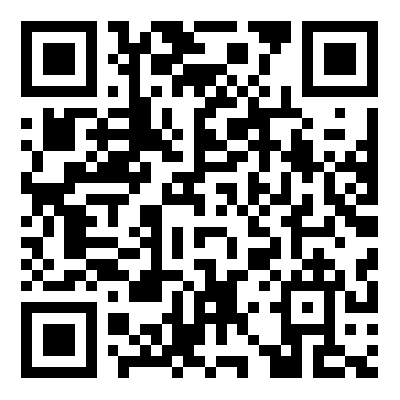 附件2省毕业生就业服务平台宣传海报（求职者端）（扫码下载）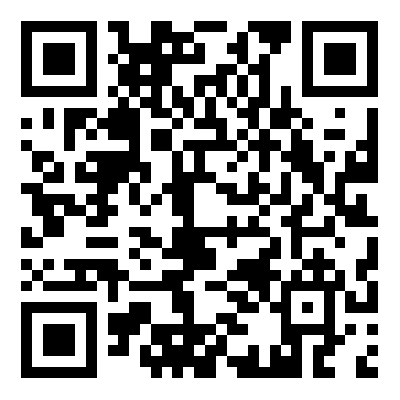 省毕业生就业服务平台宣传海报（企业端）（扫码下载）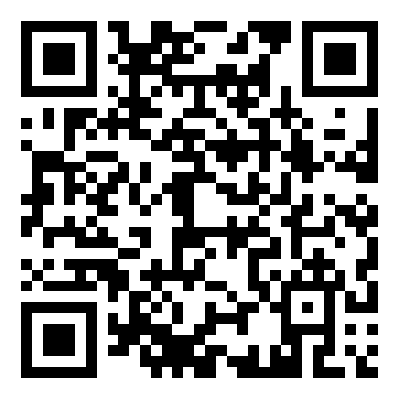 附件3      （市）就业平台互联情况表      （市）就业平台互联情况表      （市）就业平台互联情况表      （市）就业平台互联情况表填报单位    网站信息（已放置省毕业生就业服务平台标识及链接的网站）    网站信息（已放置省毕业生就业服务平台标识及链接的网站）    网站信息（已放置省毕业生就业服务平台标识及链接的网站）    网站信息（已放置省毕业生就业服务平台标识及链接的网站）网站名称1网址1网站名称2网址2...平台互联业务联络员信息平台互联业务联络员信息平台互联业务联络员信息平台互联业务联络员信息姓名所在单位手机电子邮箱平台互联技术联络员信息平台互联技术联络员信息平台互联技术联络员信息平台互联技术联络员信息姓名所在单位手机电子邮箱